Карта заказа шкафа серверов виртуализацииШНЭ 2080.008 (редакция 11.2022)Отметьте знаком  и  требуемые позиции, или впишите соответствующие параметры.Обращаем внимание, что при отсутствии выбора одних или нескольких позиций в карте заказа, для запуска в производство будут выбраны типовые параметры их значений.Конструктивные требования* - для шкафов с двухсторонним обслуживанием козырёк устанавливается спереди и сзади, а для одностороннего – только спереди** - высота и глубина шкафа дана без учета рым-болтов (55 мм) и ручек (60 мм)*** - для контроля температуры в шкафу будет установлен термостат с выходом типа «сухой контакт», если требуется установка цифрового датчика температуры (с выходом RS-485 или 4-20 мА), то необходимо это указать в разделе «Дополнительные требования».Выбор комплектации шкафа:Выбор комплектации шкафа. Продолжение* - максимальное типовое количество портов 28.Основные технические характеристики питания шкафаИнвертор:Организация гарантированного питания:Входные параметры шкафа:Входные параметры шкафа. Продолжение:*при наличии в шкафу инверторной системы номинал автоматического выключателя (АВ) выбрать в соответствии с условиями ниже: - если инверторная система мощностью от 2,5 кВА до 5 кВА, то АВ должен быть номиналом не менее 25 А - если инверторная система мощностью от 5,5 кВА до 7 кВА, то АВ должен быть номиналом не менее 32 А - если инверторная система мощностью от 7,5 кВА до 9 кВА, то АВ должен быть номиналом не менее 40 АВыходные параметры шкафа:Дополнительное оборудование для АРМ** - один комплект на поставку** - количество точек клиентской части ПО EKRASCADA для АРМ должно совпадать с количеством точек серверной части ПО EKRASCADA  для сервера .  Комплектация ЗИП* 	* - один комплект на поставкуДополнительные требованияКонтактные данные лица, заполнившего карту заказаОбъектОбъект(организация, ведомственная принадлежность)Заказываемый шкаф:ШНЭ 2080.008Количество шкафов:  Оперативное обозначение на двери (козырьке) шкафа  Оперативное обозначение на двери (козырьке) шкафа  Оперативное обозначение на двери (козырьке) шкафаПозиция установки(по плану размещения)Диспетчерское наименованиеКод KKS** - универсальная система классификации и кодирования оборудования* - универсальная система классификации и кодирования оборудования* - универсальная система классификации и кодирования оборудования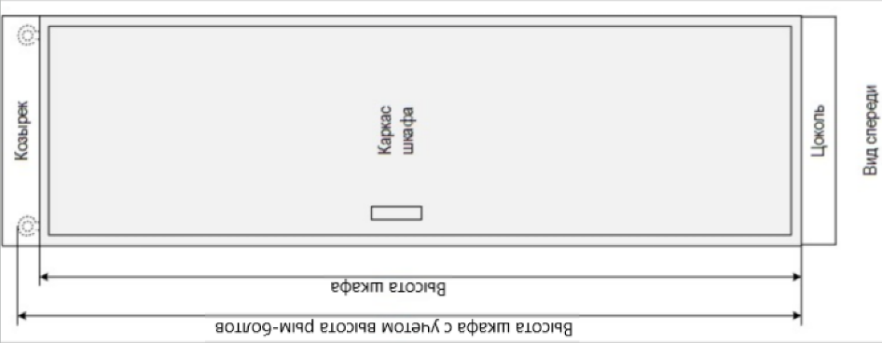 Козырек*Козырек*нет (типовое исполнение)нет (типовое исполнение)нет (типовое исполнение)Козырек*Козырек*100 мм200 ммГабаритные размеры каркаса шкафа**(ШхГхВ), ммГабаритные размеры каркаса шкафа**(ШхГхВ), мм800 х 1000 х 2000 (утопленные стенки)800 х 1000 х 2000 (утопленные стенки)800 х 1000 х 2000 (утопленные стенки)Габаритные размеры каркаса шкафа**(ШхГхВ), ммГабаритные размеры каркаса шкафа**(ШхГхВ), мм808 х 1000 х 2000 (типовой конструктив ЭКРА)808 х 1000 х 2000 (типовой конструктив ЭКРА)808 х 1000 х 2000 (типовой конструктив ЭКРА)Габаритные размеры каркаса шкафа**(ШхГхВ), ммГабаритные размеры каркаса шкафа**(ШхГхВ), ммДругое      Другое      Другое      Передняя дверь шкафаПередняя дверь шкафаСтеклянная обзорная(типовое исполнение)Стеклянная обзорная(типовое исполнение)Стеклянная обзорная(типовое исполнение)Передняя дверь шкафаПередняя дверь шкафаДругое      Другое      Другое      Задняя дверь шкафаЗадняя дверь шкафаМеталлическая сдвоенная(типовое исполнение)Металлическая сдвоенная(типовое исполнение)Металлическая сдвоенная(типовое исполнение)Задняя дверь шкафаЗадняя дверь шкафаДругое      Другое      Другое      Климат-контроль***Климат-контроль***Система принудительной вентиляции (типовое исполнение)Система принудительной вентиляции (типовое исполнение)Система принудительной вентиляции (типовое исполнение)Климат-контроль***Климат-контроль***Другое      Другое      Другое      Цоколь200 мм (типовое исполнение)200 мм (типовое исполнение)200 мм (типовое исполнение)Цоколь100 мм100 мм100 ммПодвод кабеляСнизу шкафа через ступенчатые кабельные вводы (типовое исполнение)Снизу шкафа через ступенчатые кабельные вводы (типовое исполнение)Снизу шкафа через ступенчатые кабельные вводы (типовое исполнение)Подвод кабеляСверху шкафа через потолочную панельСверху шкафа через потолочную панельСверху шкафа через потолочную панельПодвод кабеляДругое      Другое      Другое      Характеристики шкафа для типового исполнения:- конструктив ШМЭ (производства НПП «ЭКРА»); - для шкафа шириной 800 (808) мм дверь задняя распашная, для шкафа шириной 600 (608) мм – одинарная;- климатическое исполнение УХЛ4;- цвет шкафа и козырька RAL 7035, цвет цоколя RAL 7022.Характеристики шкафа для типового исполнения:- конструктив ШМЭ (производства НПП «ЭКРА»); - для шкафа шириной 800 (808) мм дверь задняя распашная, для шкафа шириной 600 (608) мм – одинарная;- климатическое исполнение УХЛ4;- цвет шкафа и козырька RAL 7035, цвет цоколя RAL 7022.Характеристики шкафа для типового исполнения:- конструктив ШМЭ (производства НПП «ЭКРА»); - для шкафа шириной 800 (808) мм дверь задняя распашная, для шкафа шириной 600 (608) мм – одинарная;- климатическое исполнение УХЛ4;- цвет шкафа и козырька RAL 7035, цвет цоколя RAL 7022.Характеристики шкафа для типового исполнения:- конструктив ШМЭ (производства НПП «ЭКРА»); - для шкафа шириной 800 (808) мм дверь задняя распашная, для шкафа шириной 600 (608) мм – одинарная;- климатическое исполнение УХЛ4;- цвет шкафа и козырька RAL 7035, цвет цоколя RAL 7022.Характеристики шкафа для типового исполнения:- конструктив ШМЭ (производства НПП «ЭКРА»); - для шкафа шириной 800 (808) мм дверь задняя распашная, для шкафа шириной 600 (608) мм – одинарная;- климатическое исполнение УХЛ4;- цвет шкафа и козырька RAL 7035, цвет цоколя RAL 7022.Характеристики шкафа для типового исполнения:- конструктив ШМЭ (производства НПП «ЭКРА»); - для шкафа шириной 800 (808) мм дверь задняя распашная, для шкафа шириной 600 (608) мм – одинарная;- климатическое исполнение УХЛ4;- цвет шкафа и козырька RAL 7035, цвет цоколя RAL 7022.Характеристики шкафа для типового исполнения:- конструктив ШМЭ (производства НПП «ЭКРА»); - для шкафа шириной 800 (808) мм дверь задняя распашная, для шкафа шириной 600 (608) мм – одинарная;- климатическое исполнение УХЛ4;- цвет шкафа и козырька RAL 7035, цвет цоколя RAL 7022.НаименованиеНаименованиеНаименованиеНаименованиеНаименованиеНаименованиеНаименованиеДругая информацияКол-во, штСервер  технические характеристики (не ниже):Сервер  технические характеристики (не ниже):Сервер  технические характеристики (не ниже):Сервер  технические характеристики (не ниже):Сервер  технические характеристики (не ниже):Сервер  технические характеристики (не ниже):Сервер  технические характеристики (не ниже):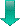 - процессор  шт. IntelXeon 2,1 ГГц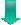 - процессор  шт. IntelXeon 2,1 ГГц- процессор  шт. IntelXeon 2,1 ГГц- процессор  шт. IntelXeon 2,1 ГГц- процессор  шт. IntelXeon 2,1 ГГц- процессор  шт. IntelXeon 2,1 ГГц- процессор  шт. IntelXeon 2,1 ГГц- ОЗУ:   шт. по  - ОЗУ:   шт. по  - ОЗУ:   шт. по  - ОЗУ:   шт. по  - ОЗУ:   шт. по  - ОЗУ:   шт. по  - ОЗУ:   шт. по  - ЖД тип 1:  480 ГБ  - ЖД тип 1:  480 ГБ  - ЖД тип 1:  480 ГБ  - ЖД тип 1:  480 ГБ  - ЖД тип 1:  480 ГБ  - ЖД тип 1:  480 ГБ  - ЖД тип 1:  480 ГБ  - ЖД тип 2:        ГБ  - ЖД тип 2:        ГБ  - ЖД тип 2:        ГБ  - ЖД тип 2:        ГБ  - ЖД тип 2:        ГБ  - ЖД тип 2:        ГБ  - ЖД тип 2:        ГБ  - Поддержка RAID (в базовой конфигурации):  - Поддержка RAID (в базовой конфигурации):  - Поддержка RAID (в базовой конфигурации):  - Поддержка RAID (в базовой конфигурации):  - Поддержка RAID (в базовой конфигурации):  - Поддержка RAID (в базовой конфигурации):  - Поддержка RAID (в базовой конфигурации):  - сетевой адаптер 1:  - сетевой адаптер 1:  - сетевой адаптер 1:  - сетевой адаптер 1:  - сетевой адаптер 1:  - сетевой адаптер 1:  - сетевой адаптер 1:  - сетевой адаптер 2:  - сетевой адаптер 2:  - сетевой адаптер 2:  - сетевой адаптер 2:  - сетевой адаптер 2:  - сетевой адаптер 2:  - сетевой адаптер 2:  - резервирование блока питания данетнетПрограммное обеспечение для сервера Программное обеспечение для сервера Программное обеспечение для сервера Программное обеспечение для сервера Программное обеспечение для сервера Программное обеспечение для сервера Программное обеспечение для сервера Серверная лицензия ПО EKRASCADA на количество точек:Серверная лицензия ПО EKRASCADA на количество точек:Серверная лицензия ПО EKRASCADA на количество точек:Серверная лицензия ПО EKRASCADA на количество точек:Серверная лицензия ПО EKRASCADA на количество точек:Серверная лицензия ПО EKRASCADA на количество точек:- серверная лицензия   - серверная лицензия   - серверная лицензия   - серверная лицензия   - серверная лицензия   - серверная лицензия   - серверная лицензия   - серверная лицензия   - серверная лицензия   - серверная лицензия   - серверная лицензия   - серверная лицензия   - серверная лицензия   - серверная лицензия   - клиентская лицензия  - клиентская лицензия  - клиентская лицензия  - клиентская лицензия  - клиентская лицензия  - клиентская лицензия  - клиентская лицензия  - передача данных по протоколу IEC 60870-5:                                                        - передача данных по протоколу IEC 60870-5:                                                        - передача данных по протоколу IEC 60870-5:                                                        - передача данных по протоколу IEC 60870-5:                                                        - передача данных по протоколу IEC 60870-5:                                                        - передача данных по протоколу IEC 60870-5:                                                        - передача данных по протоколу IEC 60870-5:                                                        Операционная система:                                                        Операционная система:                                                        Операционная система:                                                        Операционная система:                                                        Операционная система:                                                        Операционная система:                                                        Операционная система:                                                        ПО для работы с офисными приложениями:                                                        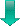 ПО для работы с офисными приложениями:                                                        ПО для работы с офисными приложениями:                                                        ПО для работы с офисными приложениями:                                                        ПО для работы с офисными приложениями:                                                        ПО для работы с офисными приложениями:                                                        ПО для работы с офисными приложениями:                                                        Лицензионное обеспечение виртуализации      Лицензионное обеспечение виртуализации      Лицензионное обеспечение виртуализации      Лицензионное обеспечение виртуализации      Лицензионное обеспечение виртуализации      Лицензионное обеспечение виртуализации      Лицензионное обеспечение виртуализации      Антивирусное ПО  Антивирусное ПО  Антивирусное ПО  Антивирусное ПО  Антивирусное ПО  Антивирусное ПО  Антивирусное ПО  Дополнительное ПО      Дополнительное ПО      Дополнительное ПО      Дополнительное ПО      Дополнительное ПО      Дополнительное ПО      Дополнительное ПО      Сервер технические характеристики (не ниже):Сервер технические характеристики (не ниже):Сервер технические характеристики (не ниже):Сервер технические характеристики (не ниже):Сервер технические характеристики (не ниже):Сервер технические характеристики (не ниже):Сервер технические характеристики (не ниже):- процессор  шт. IntelXeon 2.1 ГГц- процессор  шт. IntelXeon 2.1 ГГц- процессор  шт. IntelXeon 2.1 ГГц- процессор  шт. IntelXeon 2.1 ГГц- процессор  шт. IntelXeon 2.1 ГГц- процессор  шт. IntelXeon 2.1 ГГц- процессор  шт. IntelXeon 2.1 ГГц- ОЗУ:   шт. по - ОЗУ:   шт. по - ОЗУ:   шт. по - ОЗУ:   шт. по - ОЗУ:   шт. по - ОЗУ:   шт. по - ОЗУ:   шт. по - ЖД тип 1:  960 ГБ  - ЖД тип 1:  960 ГБ  - ЖД тип 1:  960 ГБ  - ЖД тип 1:  960 ГБ  - ЖД тип 1:  960 ГБ  - ЖД тип 1:  960 ГБ  - ЖД тип 1:  960 ГБ  - ЖД тип 2:  2000 ГБ  - ЖД тип 2:  2000 ГБ  - ЖД тип 2:  2000 ГБ  - ЖД тип 2:  2000 ГБ  - ЖД тип 2:  2000 ГБ  - ЖД тип 2:  2000 ГБ  - ЖД тип 2:  2000 ГБ  - Сетевой адаптер 1:  - Сетевой адаптер 1:  - Сетевой адаптер 1:  - Сетевой адаптер 1:  - Сетевой адаптер 1:  - Сетевой адаптер 1:  - Сетевой адаптер 1:  - Сетевой адаптер 2:  - Сетевой адаптер 2:  - Сетевой адаптер 2:  - Сетевой адаптер 2:  - Сетевой адаптер 2:  - Сетевой адаптер 2:  - Сетевой адаптер 2:  - резервирование блока питания данетнетПрограммное обеспечение для сервера Программное обеспечение для сервера Программное обеспечение для сервера Программное обеспечение для сервера Программное обеспечение для сервера Программное обеспечение для сервера Программное обеспечение для сервера Операционная система:                                                        Операционная система:                                                        Операционная система:                                                        Операционная система:                                                        Операционная система:                                                        Операционная система:                                                        Операционная система:                                                        ПО для работы с офисными приложениями:                                                        ПО для работы с офисными приложениями:                                                        ПО для работы с офисными приложениями:                                                        ПО для работы с офисными приложениями:                                                        ПО для работы с офисными приложениями:                                                        ПО для работы с офисными приложениями:                                                        ПО для работы с офисными приложениями:                                                        Антивирусное ПО                                                        Антивирусное ПО                                                        Антивирусное ПО                                                        Антивирусное ПО                                                        Антивирусное ПО                                                        Антивирусное ПО                                                        Антивирусное ПО                                                        Дополнительное ПО      Дополнительное ПО      Дополнительное ПО      Дополнительное ПО      Дополнительное ПО      Дополнительное ПО      Дополнительное ПО      Сервер технические характеристики (не ниже):Сервер технические характеристики (не ниже):Сервер технические характеристики (не ниже):Сервер технические характеристики (не ниже):Сервер технические характеристики (не ниже):Сервер технические характеристики (не ниже):Сервер технические характеристики (не ниже):- процессор  шт. IntelXeon 2.1 ГГц- процессор  шт. IntelXeon 2.1 ГГц- процессор  шт. IntelXeon 2.1 ГГц- процессор  шт. IntelXeon 2.1 ГГц- процессор  шт. IntelXeon 2.1 ГГц- процессор  шт. IntelXeon 2.1 ГГц- процессор  шт. IntelXeon 2.1 ГГц- ОЗУ:   шт. по - ОЗУ:   шт. по - ОЗУ:   шт. по - ОЗУ:   шт. по - ОЗУ:   шт. по - ОЗУ:   шт. по - ОЗУ:   шт. по - ЖД тип 1:  480 ГБ  - ЖД тип 1:  480 ГБ  - ЖД тип 1:  480 ГБ  - ЖД тип 1:  480 ГБ  - ЖД тип 1:  480 ГБ  - ЖД тип 1:  480 ГБ  - ЖД тип 1:  480 ГБ  - ЖД тип 2:  2000 ГБ  - ЖД тип 2:  2000 ГБ  - ЖД тип 2:  2000 ГБ  - ЖД тип 2:  2000 ГБ  - ЖД тип 2:  2000 ГБ  - ЖД тип 2:  2000 ГБ  - ЖД тип 2:  2000 ГБ  - Сетевой адаптер 1:  - Сетевой адаптер 1:  - Сетевой адаптер 1:  - Сетевой адаптер 1:  - Сетевой адаптер 1:  - Сетевой адаптер 1:  - Сетевой адаптер 1:  - Сетевой адаптер 2:  - Сетевой адаптер 2:  - Сетевой адаптер 2:  - Сетевой адаптер 2:  - Сетевой адаптер 2:  - Сетевой адаптер 2:  - Сетевой адаптер 2:  - резервирование блока питания- резервирование блока питания данетнетПрограммное обеспечение для сервера Программное обеспечение для сервера Программное обеспечение для сервера Программное обеспечение для сервера Программное обеспечение для сервера Программное обеспечение для сервера Программное обеспечение для сервера Операционная система:                                                        Операционная система:                                                        Операционная система:                                                        Операционная система:                                                        Операционная система:                                                        Операционная система:                                                        Операционная система:                                                        ПО для работы с офисными приложениями:                                                        ПО для работы с офисными приложениями:                                                        ПО для работы с офисными приложениями:                                                        ПО для работы с офисными приложениями:                                                        ПО для работы с офисными приложениями:                                                        ПО для работы с офисными приложениями:                                                        ПО для работы с офисными приложениями:                                                        Антивирусное ПО                                                        Антивирусное ПО                                                        Антивирусное ПО                                                        Антивирусное ПО                                                        Антивирусное ПО                                                        Антивирусное ПО                                                        Антивирусное ПО                                                        Дополнительное ПО      Дополнительное ПО      Дополнительное ПО      Дополнительное ПО      Дополнительное ПО      Дополнительное ПО      Дополнительное ПО      Коммутатор виртуализацииКоммутатор виртуализацииКоммутатор виртуализацииКоммутатор виртуализацииКоммутатор виртуализацииКоммутатор виртуализацииКоммутатор виртуализации- порты   - порты   - порты   - порты   - порты   - порты   - порты   - порты   - порты   - порты   - порты   - порты   - порты   - порты   - порты   - порты   - порты   - порты   - порты   - порты   - порты   - порты   - порты   - порты   - порты   - порты   - порты   - порты   - поддержка протокола синхронизации PTPv2- поддержка протокола синхронизации PTPv2 данетнет- уровень:  - уровень:  НаименованиеНаименованиеНаименованиеНаименованиеНаименованиеДругая информацияКол-во, штКоммутатор ядраКоммутатор ядраКоммутатор ядраКоммутатор ядраКоммутатор ядра- порты   - порты   - порты   - порты   - порты   - порты   - порты   - порты   - порты   - порты   - порты   - порты   - порты   - порты   - порты   - порты   - порты   - порты   - порты   - порты   - поддержка протокола синхронизации PTPv2 данет- уровень:  KVM-консоль (ЖК-дисплей 17”, клавиатура, тачпад)KVM-консоль (ЖК-дисплей 17”, клавиатура, тачпад)KVM-консоль (ЖК-дисплей 17”, клавиатура, тачпад)KVM-консоль (ЖК-дисплей 17”, клавиатура, тачпад)KVM-консоль (ЖК-дисплей 17”, клавиатура, тачпад)Маршрутизатор/межсетевой экранМаршрутизатор/межсетевой экранМаршрутизатор/межсетевой экранМаршрутизатор/межсетевой экранМаршрутизатор/межсетевой экранПорт-сервер в Ethernet 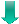 Порт-сервер в Ethernet Порт-сервер в Ethernet Порт-сервер в Ethernet Порт-сервер в Ethernet 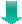 Сервер точного времени, антенна, коаксиальный кабель  Сервер точного времени, антенна, коаксиальный кабель  Сервер точного времени, антенна, коаксиальный кабель  Сервер точного времени, антенна, коаксиальный кабель  Сервер точного времени, антенна, коаксиальный кабель  Устройство RedBoxУстройство RedBoxУстройство RedBoxУстройство RedBoxУстройство RedBox- порты A и B   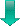 - порты A и B   - порты A и B   - порты A и B   - порты A и B   - порт uplink   - порт uplink   - порт uplink   - порт uplink   - порт uplink   Кросс оптический  - розетки   - тип полировки   - тип оптического кабеля  Кросс оптический  - розетки   - тип полировки   - тип оптического кабеля  Кросс оптический  - розетки   - тип полировки   - тип оптического кабеля  Кросс оптический  - розетки   - тип полировки   - тип оптического кабеля  Кросс оптический  - розетки   - тип полировки   - тип оптического кабеля  ПДС диагностики  - интерфейсы  - напряжение питания дискретных входов  - стандарт передачи данных  ПДС диагностики  - интерфейсы  - напряжение питания дискретных входов  - стандарт передачи данных  ПДС диагностики  - интерфейсы  - напряжение питания дискретных входов  - стандарт передачи данных  ПДС диагностики  - интерфейсы  - напряжение питания дискретных входов  - стандарт передачи данных  ПДС диагностики  - интерфейсы  - напряжение питания дискретных входов  - стандарт передачи данных  Количество систем инверторов, штНоминальная выходная мощность для одной системы инверторов, Источник бесперебойного питанияНоминальная выходная мощность, Продолжительность работы в автономном режиме, часОсновное питание шкафаОсновное питание шкафаОсновное питание шкафаОсновное питание шкафаНапряжение питания220 VDC АВРНапряжение питания220 VAC АВРКоличество вводов питанияТип автоматического выключателя *Тип автоматического выключателя *Другое      Другое      Производитель автоматического выключателяПодбирается заводом-изготовителемПодбирается заводом-изготовителемПодбирается заводом-изготовителемСечение провода кабеля питания от 1,5 до 50  мм2 от 1,5 до 50  мм2 от 1,5 до 50  мм2 Резервное питание шкафаРезервное питание шкафаРезервное питание шкафаРезервное питание шкафаНапряжение питания220 VDC АВРНапряжение питания220 VAC АВРНапряжение питаниянет АВРКоличество вводов питанияТип автоматического выключателя *Тип автоматического выключателя *Другое      Другое      Производитель автоматического выключателяПодбирается заводом-изготовителемПодбирается заводом-изготовителемПодбирается заводом-изготовителемСечение провода кабеля питания от 1,5 до 50  мм2от 1,5 до 50  мм2от 1,5 до 50  мм2Питание цепей освещения и вентиляции шкафаПитание цепей освещения и вентиляции шкафаПитание цепей освещения и вентиляции шкафаОтдельный ввод для питания цепей освещения и вентиляции шкафада (220 VAC)Отдельный ввод для питания цепей освещения и вентиляции шкафанетТип автоматического выключателя10 A, хар.К (типовое исполнение)Тип автоматического выключателяДругое      Производитель автоматического выключателяПодбирается заводом-изготовителемПодбирается заводом-изготовителемСечение провода кабеля питания от 0,5 до 6  мм2от 0,5 до 6  мм2Выходные цепиНоминальныйпеременный ток, АКол-во выходов, шт.Система инверторов 1Система инверторов 1Система инверторов 1Система инверторов 2Система инверторов 2Система инверторов 2АВР после систем инверторовАВР после систем инверторовАВР после систем инверторовНаименованиеНаименованиеНаименованиеНаименованиеНаименованиеНаименованиеДругая информацияКол-во, штОборудование для удаленного подкл-ния мониторов  Оборудование для удаленного подкл-ния мониторов  Оборудование для удаленного подкл-ния мониторов  Оборудование для удаленного подкл-ния мониторов  Оборудование для удаленного подкл-ния мониторов  Оборудование для удаленного подкл-ния мониторов  Монитор (разрешение 1920х1080) Монитор (разрешение 1920х1080) Монитор (разрешение 1920х1080) Монитор (разрешение 1920х1080) Монитор (разрешение 1920х1080) Монитор (разрешение 1920х1080) Стереоколонки для звуковой сигнализацииСтереоколонки для звуковой сигнализацииСтереоколонки для звуковой сигнализацииСтереоколонки для звуковой сигнализацииСтереоколонки для звуковой сигнализацииСтереоколонки для звуковой сигнализацииМышь USBМышь USBМышь USBМышь USBМышь USBМышь USBКлавиатура USBКлавиатура USBКлавиатура USBКлавиатура USBКлавиатура USBКлавиатура USBФильтр сетевойФильтр сетевойФильтр сетевойФильтр сетевойФильтр сетевойФильтр сетевойМобильная рабочая станция (ноутбук)технические характеристики (не ниже): (1920x1080)/Intel Core i3/4096Mb/; сумка, мышь, конвертер USB в RS232/422/485Мобильная рабочая станция (ноутбук)технические характеристики (не ниже): (1920x1080)/Intel Core i3/4096Mb/; сумка, мышь, конвертер USB в RS232/422/485Мобильная рабочая станция (ноутбук)технические характеристики (не ниже): (1920x1080)/Intel Core i3/4096Mb/; сумка, мышь, конвертер USB в RS232/422/485Мобильная рабочая станция (ноутбук)технические характеристики (не ниже): (1920x1080)/Intel Core i3/4096Mb/; сумка, мышь, конвертер USB в RS232/422/485Мобильная рабочая станция (ноутбук)технические характеристики (не ниже): (1920x1080)/Intel Core i3/4096Mb/; сумка, мышь, конвертер USB в RS232/422/485Мобильная рабочая станция (ноутбук)технические характеристики (не ниже): (1920x1080)/Intel Core i3/4096Mb/; сумка, мышь, конвертер USB в RS232/422/485Программное обеспечение для мобильной рабочей станции (ноутбук):Программное обеспечение для мобильной рабочей станции (ноутбук):Программное обеспечение для мобильной рабочей станции (ноутбук):Программное обеспечение для мобильной рабочей станции (ноутбук):Программное обеспечение для мобильной рабочей станции (ноутбук):Программное обеспечение для мобильной рабочей станции (ноутбук):- клиентская лицензия ПО EKRASCADA на количество точек **     - Операционная система:                                                        - Операционная система:                                                        - Операционная система:                                                        - Операционная система:                                                        - Операционная система:                                                        - Операционная система:                                                        - ПО для работы с офисными приложениями:                                                        - ПО для работы с офисными приложениями:                                                        - ПО для работы с офисными приложениями:                                                        - ПО для работы с офисными приложениями:                                                        - ПО для работы с офисными приложениями:                                                        - ПО для работы с офисными приложениями:                                                        - ПО для резервного копирования (Кибер Бэкап)- ПО для резервного копирования (Кибер Бэкап)данет- антивирусное ПО  - антивирусное ПО  - антивирусное ПО  - антивирусное ПО  - антивирусное ПО  - антивирусное ПО  - Дополнительное ПО        - Дополнительное ПО        - Дополнительное ПО        - Дополнительное ПО        - Дополнительное ПО        - Дополнительное ПО        Комплект мебели для размещения АРМ в составе:- стол рабочий мм, 1200х800х745 – 1 шт.;- тумба мобильная мм, 431х470х642 – 1 шт;- кресло – 1 шт.Комплект мебели для размещения АРМ в составе:- стол рабочий мм, 1200х800х745 – 1 шт.;- тумба мобильная мм, 431х470х642 – 1 шт;- кресло – 1 шт.Комплект мебели для размещения АРМ в составе:- стол рабочий мм, 1200х800х745 – 1 шт.;- тумба мобильная мм, 431х470х642 – 1 шт;- кресло – 1 шт.Комплект мебели для размещения АРМ в составе:- стол рабочий мм, 1200х800х745 – 1 шт.;- тумба мобильная мм, 431х470х642 – 1 шт;- кресло – 1 шт.Комплект мебели для размещения АРМ в составе:- стол рабочий мм, 1200х800х745 – 1 шт.;- тумба мобильная мм, 431х470х642 – 1 шт;- кресло – 1 шт.Комплект мебели для размещения АРМ в составе:- стол рабочий мм, 1200х800х745 – 1 шт.;- тумба мобильная мм, 431х470х642 – 1 шт;- кресло – 1 шт.МФУ А4 (лазерный, ч/б)МФУ А4 (лазерный, ч/б)МФУ А4 (лазерный, ч/б)МФУ А4 (лазерный, ч/б)МФУ А4 (лазерный, ч/б)МФУ А4 (лазерный, ч/б)Принтер А3 (лазерный, цветной)Принтер А3 (лазерный, цветной)Принтер А3 (лазерный, цветной)Принтер А3 (лазерный, цветной)Принтер А3 (лазерный, цветной)Принтер А3 (лазерный, цветной)Другое:      Другое:      Другое:      Другое:      Другое:      Другое:      НаименованиеКол-во, штКомплект ЗИП для сервера - диск жесткий, блок питания, оперативная память- дополнительно      Комплект ЗИП для сервера - диск жесткий, блок питания, оперативная память- дополнительно      Комплект ЗИП для сервера - диск жесткий, блок питания, оперативная память- дополнительно      Комплект ЗИП для АРМ - диск жесткий, оперативная память- дополнительно      Модуль инверторный       Коммутатор      Другое:      Отсутствует-Предприятие-изготовитель:ООО НПП “ЭКРА”, . Чебоксары, проспект И. Яковлева, 3.Заказчик:ПредприятиеРуководитель(Ф.И.О.)(Подпись)Место работы (организация)ФИО Контактный телефонe-mail